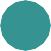 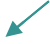 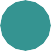 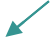 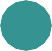 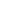 SlideSlideSlideSlideSlide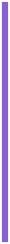 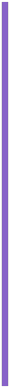 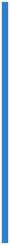 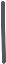 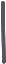 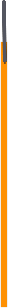 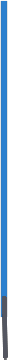 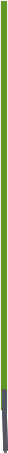 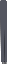 SlideSlideSlideSlideThe Civil WarLOOK AHEADThe debate over whether slavery should be allowed in the	western territories continued to	the nation.It would not be resolved until the North and South fought in the	.SlideSlideUse this space to write any questions or thoughts about this lesson.